Социально-культурная реабилитация детей с ограниченными возможностями здоровья «Дети одного солнца»	Проблема инвалидности насчитывает многовековую историю, но вопрос устранения барьеров для инвалидов во всех сферах жизни по-прежнему актуален. Несомненно, что очень много сделано благодаря действующей в Белгородской области долгосрочной целевой программе "Доступная среда". 	Обеспечен беспрепятственный доступ к объектам и услугам в приоритетных сферах жизнедеятельности инвалидов и других маломобильных групп населения. Более доступными для посещения инвалидов стали больницы, поликлиники, медико-санитарные части, родильные дома, театры, библиотеки, дома культуры, школы искусств, общеобразовательные школы, лицеи, бассейны, стадионы, спортивные залы, легкоатлетические манежи, спорткомплексы, лыжно-хоккейная база, крытые катки. 	Но проблема ребенка, имеющего ограниченные возможности здоровья, состоит не только в том, что он не может ходить, видеть, слышать или говорить, но и в том, что он лишается детства, лишается общения со сверстниками и другими здоровыми детьми, отделяется от обычных детских дел, игр, забот и интересов. Таким детям необходима помощь и понимание не только родителей, но и общества в целом. Только так они смогут понять, что действительно нужны, что их любят и понимают.
	На сегодняшней день одной из нерешенных проблем детей-инвалидов нашего округа является их изолированность от общения со сверстниками. Особенно это касается семей, в которых ребенок-инвалид обучается на дому, не посещает общеобразовательную школу.
	В четвертом квартале 2022 года управление социальной защиты населения администрации Шебекинского городского округа завершает реализацию социально значимого проекта «Социально-культурная реабилитация детей с ограниченными возможностями здоровья «Дети одного солнца», целью которого ставилось создание условий для социально-культурной реабилитации не менее 70% детей с ограниченными возможностями здоровья к концу 2022 года. 	Цель планировалось достичь путем организации и проведения культурно-массовых мероприятий, направленных на преодоление социальной изолированности детей с ограниченными возможностями здоровья. В рамках реализации проекта организовано и проведено 10 культурно-массовых мероприятий для детей с ограниченными возможностями здоровья. Организовано и проведено 12 экскурсий для детей с ограниченными возможностями здоровья по знаменитым местам Белогорья. Организовано и проведено 3 спартакиады для детей и их родителей.
	Организовано проведение 5 благотворительных акций, собранные средства от которых переданы детям с ограниченными возможностями здоровья. Специалистами управления социальной защиты населения администрации Шебекинского городского округа изготовлено и распространено 1000 буклетов и памяток по вопросам, касающимся оказания мер социальной поддержки детей с ограниченными возможностями здоровья. Реализация проекта освещалась на сайте администрации Шебекинского городского округа, а также в официальной группе управления социальной защиты населения администрации Шебекинского городского округа в социальной сети «ВКонтакте».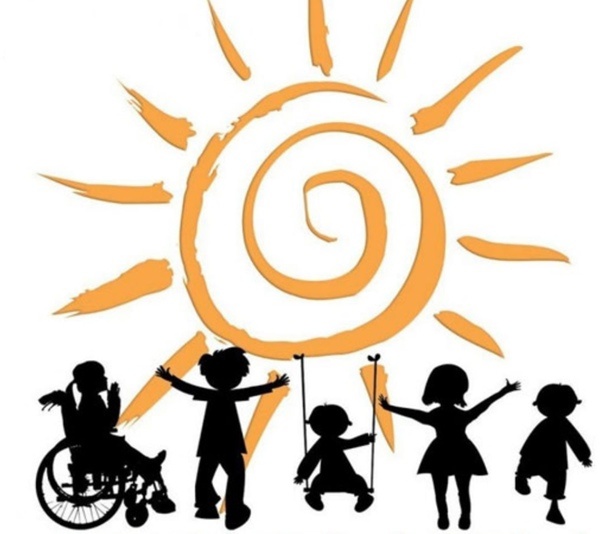 